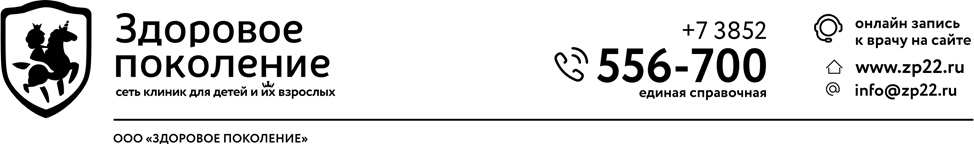 Кому: ООО «ЗДОРОВОЕ ПОКОЛЕНИЕ»От ____________________________________        ___________________________________                         (Ф.И.О.)Тел. __________________________________ЗАЯВЛЕНИЕна выдачу справки об оплате медицинских услуг для представления в налоговые органы Российской ФедерацииПрошу Вас выдать справку о том, что Заявитель оплатил медицинские услуги за  ____________годоказанные: (Ф.И.О., дата рождения пациента полностью)               ______________________________________________________________________________(Ф.И.О., дата рождения пациента полностью)               ______________________________________________________________________________(Ф.И.О., дата рождения пациента полностью)_____________________________________________________________________________(Ф.И.О., дата рождения пациента полностью)_____________________________________________________________________________ИНН лица, оплатившего услуги (налогоплательщика): ________________________________________Справку прошу выдать Заявителю/доверенному лицу: _______________________________________                                (подчеркнуть нужное)       (Ф.И.О доверенного лица)ЛицензияДоговорПавловский тракт, 299                          ул. Власихинская, 81Подпись                                                                                                                                               Дата 